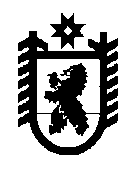 Республика КарелияKarjalan TazavalduАдминистрация Пряжинского районаPriäžän kanzallizen piirin hallindoПОСТАНОВЛЕНИЕ«11»  августа  2022  года                                                                                № 387пгт ПряжаPriäžän kyläВ целях организации и осуществления деятельности в области развития туризма на территории Пряжинского национального муниципального района, в соответствии с Федеральным законом от 24 ноября 1996 № 132-ФЗ «Об основах туристской деятельности в Российской Федерации», государственной программой Республики Карелия «Развитие туризма», утвержденной постановлением Правительства Республики Карелия от 28 января 2016 года № 11-П, администрация Пряжинского национального муниципального района Республики КарелияПОСТАНОВЛЯЕТ Внести изменение в Паспорт муниципальной целевой программы «Развитие внутреннего и въездного туризма на территории Пряжинского национального муниципального района на 2021 – 2025 годы», изложив графу «Финансовое обеспечение Программы» в следующей редакции:Дополнить раздел 4 приложения к муниципальной целевой программе «Развитие внутреннего и въездного туризма на территории Пряжинского национального муниципального района на 2021 – 2025 годы» графой следующего содержания:Разместить настоящее постановление на официальном сайте администрации Пряжинского национального муниципального района в сети Интернет.Глава администрации                          				                       О.М. ГаврошО внесении изменения в постановление администрации Пряжинского национального муниципального района от 30 октября 2020 года № 572 «Об утверждении муниципальной целевой программы «Развитие внутреннего и въездного туризма на территории Пряжинского национального муниципального района на 2021–2025 годы»Финансовое обеспечение ПрограммыОбщий объем ресурсного обеспечения Программы на период 2021-2025 годы составляет 4,530 млн. руб. в том числе по источникам финансирования:средства федерального и регионального бюджета – 4 млн. руб.средства бюджета Пряжинского национального муниципального района – 0,23 млн. рублей;средства бюджетов поселений Пряжинского национального муниципального района – 0,08 млн. рублей;внебюджетные источники финансирования – 0,220 млн. рублей.4.3.1Изготовление макета карты Пряжинского национального муниципального районаадминистрация Пряжинского муниципального района2022 г.

150,000,00150,000,00
0,00